«Все наши замыслы, все наши цели превращаются в прах, если у ученика нет желания учиться».В.А.Сухомлинский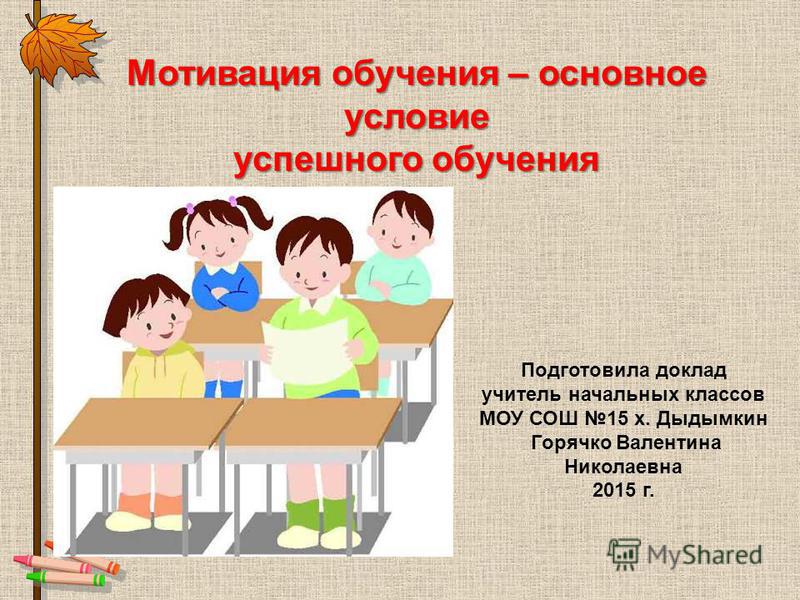 Мы рады всем в нашей школе!Государственное учреждение образования«Средняя школа № 25 г. Борисова»Адрес: г. Борисов, ул. Трусова, д. 20АТелефон: 79 68 00Email: school25@rooborisov.byГосударственное учреждение образования«Средняя школа № 25 г. Борисова»Методический мост «Организация работы с учащимися с разным уровнем учебной мотивации»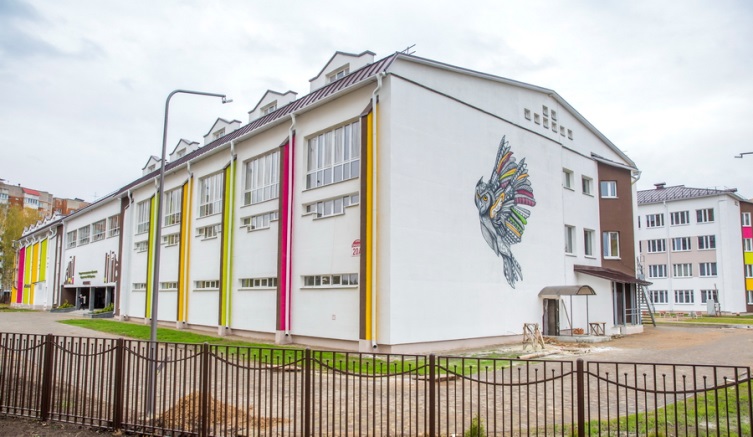 СОГЛАСОВАНО Директор ГУ «Учебно-методический центр Борисовского района»(подпись) И.Н. Жукова«07» февраля 2024 года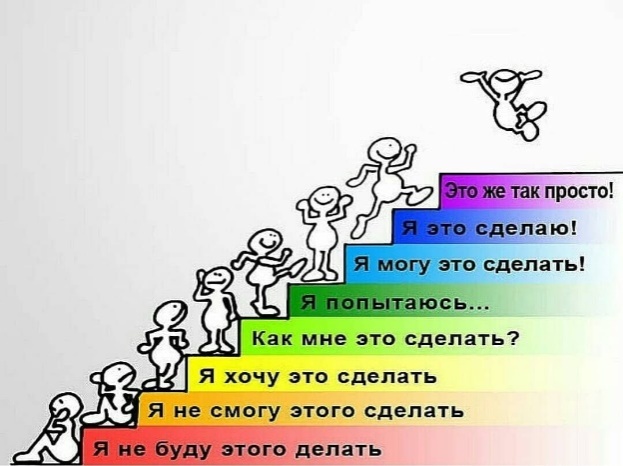 Только тот, кто верит в себя сам, может убедить в этом других.Цель: повышение уровня профессиональной компетенции молодых специалистов по организации работы с учащимися с разным уровнем учебной мотивации. Задачи: определить сущность понятия «мотивация», рассмотреть структурные и содержательные особенности учебной мотивации;проанализировать методы и приемы повышения учебной мотивации учащихся на учебных занятиях;способствовать развитию профессиональных компетенций молодых педагогов по повышению учебной мотивации учащихся.Дата и время проведения: 09.02.2024, 10.00План проведения:Время МероприятиеОтветственныеОрганизационно-методический блокОрганизационно-методический блокОрганизационно-методический блок09.30-10.00Регистрация участников семинараРуководство учреждения образования10.00-10.05Ознакомление с планом работы. Входная рефлексия.Гаврилова А.В., руководитель Школы молодого специалиста «Диалог»Информационно-методический блокИнформационно-методический блокИнформационно-методический блок10.05-10.15Информ-дайджест«Мотивация учения – основное условие успешного обучения»Демченкова Е.П., заместитель директора по учебной работе ГУО «Средняя школа №  25      г. Борисова»Практический блокПрактический блокПрактический блок10.15-11.00Мини-форум«Интересный учебный предмет – это…»Работа в группах, решение педагогических ситуацийГаврилова А.В., руководитель Школы молодого специалиста «Диалог»11.00-11.2011.20-11.5011.50-12.10Практическое занятие«Мотивация - путь к успеху!»Смарт мастерская«Интерактивный стол как эффективный инструмент развития мотивационной сферы личности современного школьника»Методический практикум«Секреты успешной мотивации учащихся на уроках истории»Гара О.М., педагог-психологИбрагимова Т.В., учитель английского языкаЛипницкая  М.А., учитель истории и обществоведенияРефлексивный блокРефлексивный блокРефлексивный блок12.10-12.20Фидбэк Подведение итогов. Рефлексия. РазноеГаврилова А.В., руководитель Школы молодого специалиста «Диалог»